Конкурс  профмастерства«Лучший по профессии»ГБОУ СПО Колледж ландшафтного дизайна № 18 г. МосквыПрофессия: ПП 18103 «Садовник»Дата проведения  конкурса:    26  апреля 2012г.Место  проведения: Учебное хозяйство  колледжа.Материальное оснащение, наглядные пособия:  Ящики с сеянцами однолетних цветочных культур, готовый образец распикированных сеянцев, кассеты (паллеты) с почвенной смесью (готовые к пикировке), пикировочные колышки, технологическая карта процесса выполнения пикировки, Оценка качества пикировки, Проверка правильности посадки.Участники конкурса: Обучающиеся групп 2 курса №№ 6С; 8С; 10С; 19С.Каждая группа выставляет по  3 участника, победителей  групповых конкурсов  «Лучший  по профессии». 1.Цель  конкурса:Повышение профессионального мастерства, повышения престижа избранной профессии, закрепление полученных навыков и умений по пикировке сеянцев однолетних цветочных культур, развитие навыков самостоятельной работы, правильной организации рабочего места, улучшения качества выполняемой работы. Воспитывать настойчивость в достижении цели, внимательность, дисциплинированность, организованность.Повышение  интереса  к избранной профессии, бережного отношения к растениям, творческого подхода к выполняемой технологической операции.2.  Условия конкурса:К конкурсу допускаются обучающиеся, успевающие по предметам спецдисциплин, по производственному обучению, не имеющие пропусков занятий по неуважительной причине и нарушений трудовой дисциплины.3. Порядок и время проведения конкурса9.00 – Построение конкурсантов на торжественную линейку в Учебном хозяйстве колледжа. Приветствие и поздравления участников конкурса.9.15- 9.30 – Прохождение инструктажа по Технике безопасности, роспись в журнале.9.35 – 10.20 – Теоретический этап.Теоретический этап  проходит в   учебном кабинете  Учебного хозяйства.10.35 – 11.35 – Практические задания  выполняются  в теплицах Учебного хозяйства.Участники конкурса:Обучающиеся 2 курса:Гр № 6 С – Амельченко Анна; Федорова Светлана; Марочева Анастасия;  мастер п/о Кудинова Е.К.ГР № 8 С – Андрияш Валерия; Власова Анастасия; Краснов Антон;  мастер п/о Алявина А.К.Гр № 10 С – Коняхина Елена; Калпиева Лейла; Петряева Татьяна;  мастер п/о Божко А.Ю.Гр № 19 С – Линина Юлия; Наматова Гузель; Бурлакова Лера;  мастер п/о Веселяшкина Ю.В. 4. Жюри:     Председатель жюри :  Короткова Л.А.                         зам. директора по ПР,Члены жюри: Новиков В.В. – Зам. Директора по УПР,                       Веревкина М.Е. – Старший мастер КЛД № 18,                       Саталкин А.Г. – Агроном Учхоза,                       Серегина Т.Е. – Мастер Учхоза,                       Мухаммедова А.О.- мастер п/о колледжа,                       Каменев И.М. – Инженер по охране труда5.  Конкурс проводится  в 3 этапа:  1 Этап. Все учебные группы выпускают стенгазету под  девизом «Моя любимая профессия».Срок выпуска   20 апреля 2012г.  2 Этап. Письменная работа (теоретический этап).  Дается по 30 вопросов по ранее изученному материалу по предметам: Основы зеленого строительства, Цветоводство, Основы Агрономии, Охрана труда и Техника безопасности.Письменная работа проводится в виде тестов.Контрольное время – 45 минут. Время проведения:   9-35 – 10-20.3 Этап. Практический этап.Включает в себя выполнения практического задания «Пикировка сеянцев однолетних цветочных культур»  согласно квалификации в условиях учебных мастерских.Контрольное время: 1 час. Начало 10.35, окончание 11.35.6. Бальная система:1. Стенгазета «Моя любимая профессия»  до 10 баллов – рассматривается отдельно.2. Письменная работа (Тесты). За каждый правильный ответ – 1 балл, всего за письменную работу необходимо получить до 30 баллов.3. Практическая работа  до 40 баллов.3.1 Соблюдение правил техники безопасности до  5 баллов3.2 Организация рабочего места до 5 баллов3.3 Соблюдение правил технологии до  10 баллов3.4 Качество и количество выполнения задания до 20 баллов4. Итого: Участник конкурса может получить до 70 баллов без газеты.7.По окончании конкурса профмастерства «Лучший по профессии» жюри подводит итоги, лучшие обучающиеся занявшие призовые  места  награждаются памятными подарками и грамотами.Ответы на вопросы теста к конкурсу профессионального мастерства «Лучший по профессии»приложение № 5Протоколвыполнения практической работы «Пикировка растений в паллеты»участников конкурса профмастерства «Лучший по профессии» ГБОУ СПО Колледж ландшафтного дизайна №18Профессия ПП «Садовник»   Шифр 18.103Профессия ОК 016-94Дата проведения  26 апреля 2012г.Место проведения – Учебное хозяйство КЛД №18 Члены комиссии:Председатель жюри ___________________   /Короткова Л.А./Члены жюри:___________ / Новиков В.В.   _________ /Веревкина М.С./                             _________ / Саталкин А.Г./  _________/ Серегина Т.Е./                           _________ /Мухаммедова А.О./___________/ Каменев И.М./ приложение № 6Контроль выполнения практической частиконкурса профессионального мастерства КЛД № 18; профессия ПП 18103 «Садовник»                         дата заполнения «____» __________________ 2012гПредседатель жюри ___________________   /Короткова Л.А./Члены жюри:           ___________ / Новиков В.В.   _________ /Веревкина М.С./                                       _________ / Саталкин А.Г./  _________/ Серегина Т.Е./                                     /_________ /Мухаммедова А.О.________/ Каменев И.М./приложение № 7Протокол результатов тестового заданияконкурса профессионального мастерства КЛД № 18; профессия ПП 18103 «Садовник» Дата заполнения «____» __________________ 2012гЧлены комиссии:Председатель жюри ___________________   /Короткова Л.А./Члены жюри:           ___________ / Новиков В.В.   _________ /Веревкина М.С./                                   ___________/ Саталкин А.Г./  _________/ Серегина Т.Е./                                  __________ /Мухаммедова А.О./___________/ Каменев И.М./приложение № 8Сводная ведомостьоценок выполнения теоретического и практического заданийконкурса профессионального мастерства КЛД № 18; профессия ПП 18103 «Садовник» Дата заполнения «____» __________________ 2012гПредседатель жюри ___________________   /Короткова Л.А./Члены жюри:           ___________ / Новиков В.В.   _________ /Веревкина М.С./                                 ___________ / Саталкин А.Г./  _________/ Серегина Т.Е./                                 ___________ /Мухаммедова А.О.___________/ Каменев И.М./приложение №9Департамент образования города МосквыГосударственное Бюджетное Образовательное Учреждение среднего профессионального образованияКолледж Ландшафтного дизайна № 183 подразделениеКОНКУРС ПРОФМАСТЕРСТВА «ЛУЧШИЙ ПО ПРОФЕССИИ»ПИСЬМЕННАЯ  РАБОТАФорма проведения – тестированиеИсполнитель:_____________________________________  ФИО обучающегося                                                                             _____________  группа                                                                          _____________  датаМосква 2012 г приложение № 4Единица измерения- 100 шт.Норма времени – 60 минНорма выработки – 160 шт.приложение №1Технологическая карта процесса выполнения пикировкиУказания по выполнению заданияприложение №2
Оценка  качества  пикировки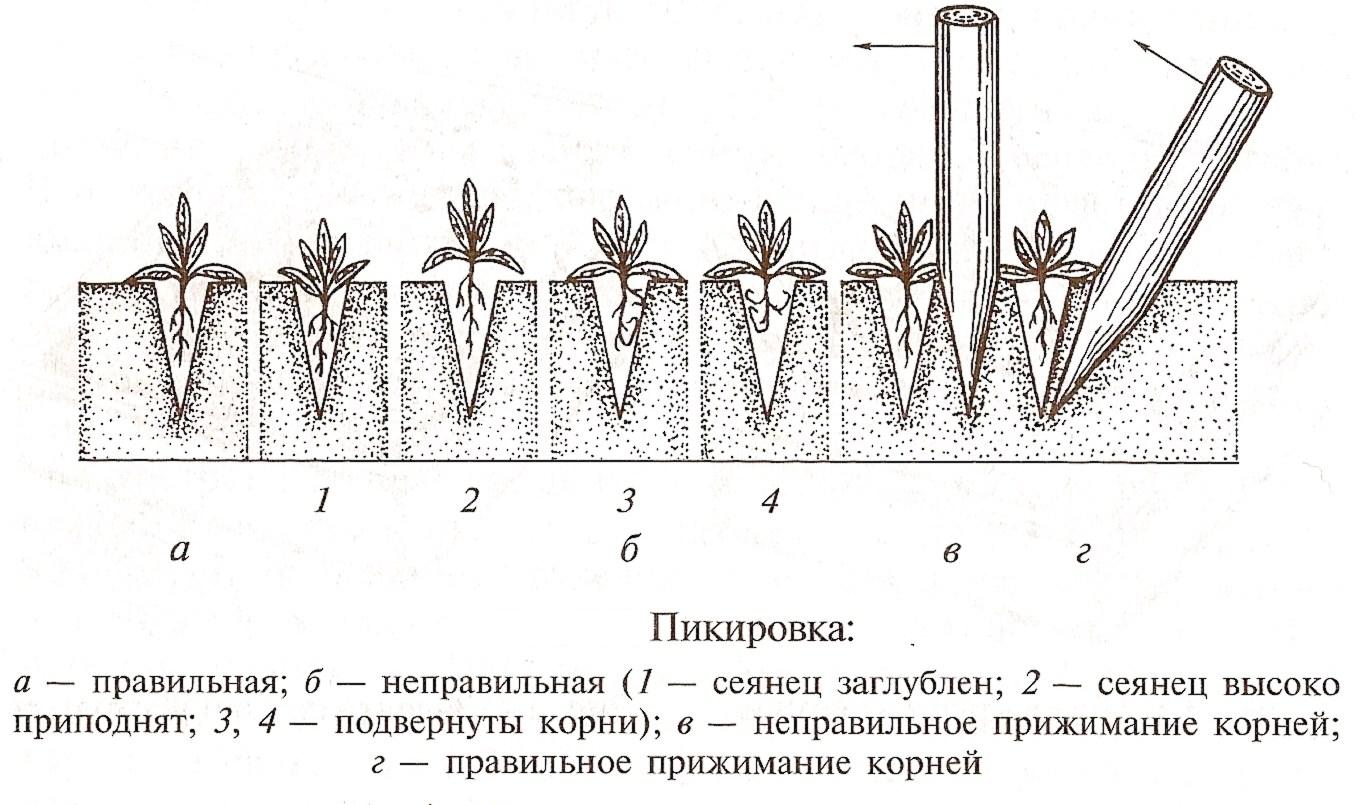 приложение №3Проверка правильности посадки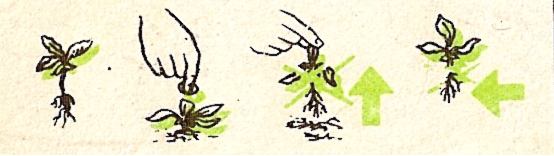 Если  слегка  потянуть  посаженное  растение, оно  не  должно  обрываться  по  листьям  (корням)  или  вытягиваться  из  почвы  Список  литературы:1.Ю.А.Якуба. Справочник мастера производственного обучения. М.2003г2.Г.И. Кругликов. Настольная книга мастера профессионального обучения. М.20062 .В.А.Скакун. Методика производственного обучения в схемах и таблицах. М.2005г3. Н.И. Третьяков  Основы агрономии. Москва 2002г3.О.Н.Бобылева. Цветочно-декоративные растения открытого грунта. М. 2008г 4.Т.А. Соколова.  И.Ю. Бочкова.  Декоративное растениеводство. Цветоводство М. 2004г5. Л.Н. Щербакова; Н.Н. Карпун  Защита растений.  Москва «Академия» 2008г6. В.С. Шкрабак.   Охрана труда Ленинград. Агропромиздат. 1990 г7. И.А. Карабанов.  В.И. Рылушкин.  В.М. Мицура.  Справочник по трудовому обучению.  М.1994гНомер вопросаВариант ответа1а2в3в4в5б6а7в8б9в10в11а12в13б14в15б16в17б18а19б20в21б22б23в24а25б26в27а28б29в30аФамилия ИО обучающихсяЕд.измерНорма временина ед. работ (час)Всего задано             Время             Время             Время             ВремяВыполнено%выполненияОценкаФамилия ИО обучающихсяЕд.измерНорма временина ед. работ (час)Всего заданоНа всезаданиеНачало работыОкончание работыВсего затраченоВыполнено%выполненияОценка№ппФИО участникаСоблюдение правил ТБ(до 5 баллов) Организация рабочего места (до 5 баллов)Соблюдение правил технологии(до 10 баллов)Качество выполнения задания (до 20 баллов)Общее кол-во заработанных баллов№ппФИО участникаНабранные баллы№ппФамилия, имя, отчество участника№группыОценка теоретического (тестового) задания(в баллах)Оценка практического задания(в баллах)Итоговая оценка(сумма баллов)Занятое место№№Содержание и последовательность работыУказания и пояснения к выполнению задания 1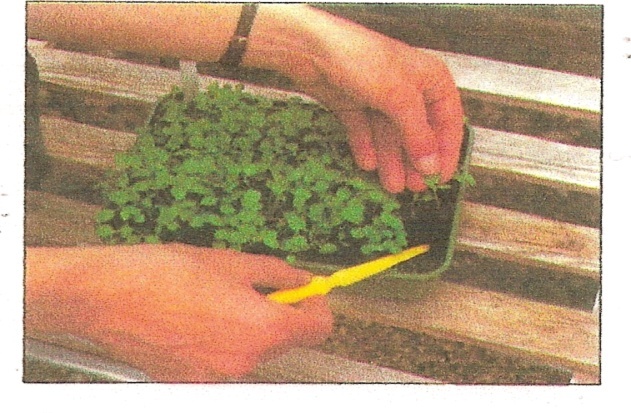 До извлечения всходов из ящика, почва должна быть слегка подсушенной.Аккуратно извлеките растения из посевного ящика  не повредив корневую систему.  2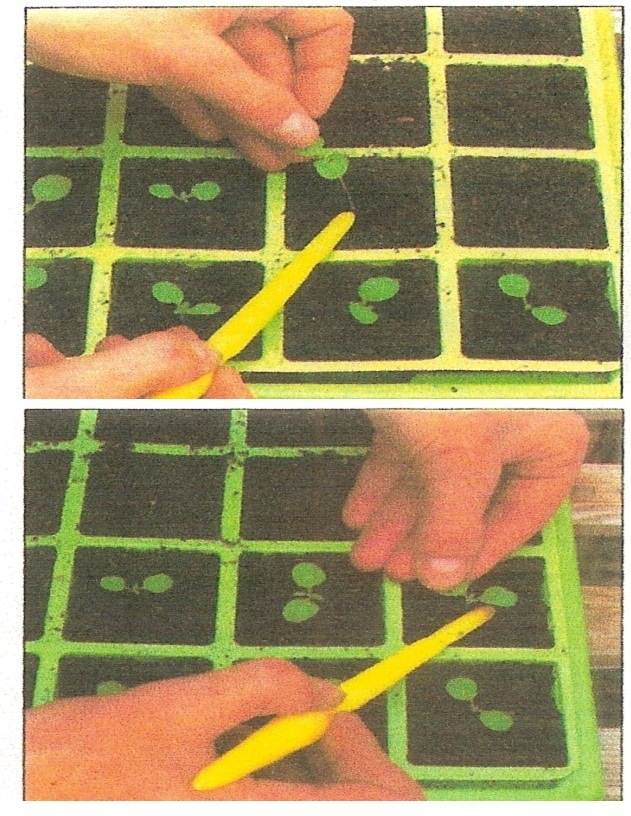 Пикировочным колышком  проделайте в ячейках углубления такой величины, чтобы в них свободно размещалась вся корневая система сеянцев.  3Опустить  сеянец (держа его за настоящий лист) в предварительно сделанное углубление на 1 см выше семядольных листьев. Осторожно уплотните почву вокруг стебля, стараясь не приминать ее слишком сильно. 